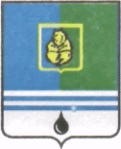 Управление  ОБРАЗОВАНИЯАдминистрации города Когалыма ПРИКАЗО проведении муниципального этапа олимпиады младших школьников«ЮНИОР» в 2012-2013 учебном годуВ соответствии с календарным графиком городских внешкольных мероприятий интеллектуальной и творческой направленности на 2012 - 2013 учебный год,  утвержденным приказом Управления образования от 31.08.2012 № 629, Положением о проведении школьного и муниципального этапов олимпиады младших школьников «ЮНИОР» на территории города Когалыма, утвержденного приказом Управления образования от 11.12.2008 № 798 (далее - Положение), с целью активизации работы с одарёнными детьми в общеобразовательных учреждениях города КогалымаПРИКАЗЫВАЮ:Провести в 2012 - 2013 учебном году муниципальный этап олимпиады младших школьников «ЮНИОР» (далее -  олимпиада) для учащихся 4-х классов общеобразовательных учреждений города по русскому языку, математике, окружающему миру.Утвердить:2.1. Сроки, время и место проведения олимпиады:28 февраля  - математика;-   1 марта  - русский язык;-   2 марта  - окружающий мир.Место проведения - МАОУ «Средняя школа №8» корпус 2.Начало олимпиад - 10.00. Состав организационного комитета олимпиады согласно приложению 1 к данному приказу.Состав ассистентов для проведения олимпиады согласно приложению 2 к данному приказу.Состав жюри олимпиады согласно приложению 3 к данному приказу.3.	Руководителям общеобразовательных учреждений города Когалыма:3.1.	Подать заявки на участие команд в олимпиаде в соответствии с Положением.3.2.	Обеспечить явку участников олимпиады, ассистентов и членов жюри.4.	Руководителю МАОУ «Средняя школа №8» Баженовой Е.В. обеспечить необходимые условия для  проведения олимпиады.5.	Специалисту-эксперту Сычуговой З.Р. подготовить тексты олимпиадных заданий в срок до 18.02.2013.6.	Контроль за исполнением данного приказа возложить на начальника отдела по общему и дополнительному образованию Власенко М.Г.Сычугова З.Р.                                                                                                   Приложение 1к приказу  от 01.02.2013 № 74 Состав организационного комитетамуниципального этапа олимпиады младших школьников «ЮНИОР»Приложение 2к приказу  от 01.02.2013 № 74 Состав ассистентовмуниципального этапа олимпиады младших школьников «ЮНИОР»МатематикаПриложение 3к приказу  от 01.02.2013 № 74 Состав жюри муниципального этапа олимпиады младших школьников «ЮНИОР»МатематикаРусский языкОкружающий мирОт«01»февраля2013г.№74Начальник Управления образования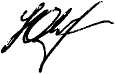 Ю.М.Личкун1.Сычугова Зульфия Раильевна- председатель организационного комитета, специалист - эксперт отдела по общему и  управления образования Администрации города Когалыма.2.ФокинаИрина Витальевна- заместитель директора МАОУ «Средняя школа №8».3.Устюгова Ольга Ивановна- руководитель ГМО учителей начальных классов, учитель начальных классов МБОУ «Средняя школа №5».1.ДодоноваНаталья Алексеевна- учитель начальных классов МБОУ СОШ №1;2.ШишковаЕлена Владимировна- учитель начальных классов МАОУ «Средняя школа №8»3.Бирюк Рита Васильевна- учитель начальных классов МБОУ «СОШ №9»;Русский языкРусский язык1.Колыба Елена Леонидовна- учитель начальных классов МБОУ «Средняя школа №3»;2.НасыроваЛилия Нургалиевна- учитель начальных классов МБОУ «Средняя школа №3»;3.Бирюк Рита Васильевна- учитель начальных классов МБОУ «СОШ №9»;Окружающий мирОкружающий мир1.ФоминаТатьяна Павловна- учитель начальных классов МАОУ «Средняя школа №8»;2.КокотееваЛариса Сергеевна- учитель начальных классов МБОУ «СОШ №7».1.УстюговаОльга Ивановна- учитель начальных классов МБОУ «Средняя школа №5», председатель жюри;2.НазмиеваНаталья Юрьевна- учитель начальных классов МБОУ «Средняя школа №6»;3.КолыбаЕлена Леонидовна- учитель начальных классов МБОУ «Средняя школа №3»;4.ТишонкоИрина Юрьевна- учитель начальных классов МБОУ «СОШ  №7»;5.СлобожаниноваСветлана Николаевна- учитель начальных классов МАОУ «Средняя школа №8».1.КлочковаОксана Александровна - учитель начальных классов МБОУ «Средняя школа  №6», председатель жюри;2.ПетроваЛариса Леонидовна- учитель начальных классов МБОУ СОШ №1;3.МатвеенкоГалина Николаевна- учитель начальных классов МБОУ «СОШ №10»;4.Лозовая Татьяна Александровна- учитель начальных классовМБОУ «Средняя школа №5»;5.РуденкоОльга Владимировна- учитель начальных классов МБОУ «СОШ №7».1.МуквичТатьяна Евгеньевна- учитель начальных классов МБОУ СОШ №1, председатель жюри;2.РяполоваИрина Сергеевна- учитель начальных классов МБОУ «Средняя школа №6»;3.МиленченкоАлла Фёдоровна- учитель начальных классов МБОУ «Средняя школа №3»;4.Вагнер Татьяна Николаевна- учитель начальных классовМБОУ «Средняя школа №5»;5.ПопирайкоНеонила Николаевна- учитель начальных классов МБОУ «СОШ №10».